Den första uppföljningsträffen i Finlands UNICEFs modell Barnvänlig kommunFINLANDS UNICEF FYLLER I DEN HÄR BLANKETTEN
Uppföljningsträffens innehållDen första uppföljningsträffen i Barnvänlig kommun-arbetet ordnas, när kommunens kartläggning av nuläget är klar och man har gjort ett utkast till verksamhetsplan i Barnvänlig kommun-digitaltjänsten. Syftet med den första uppföljningsträffen är att granska i synnerhet den nulägeskartläggning som kommunen utfört, dess resultat samt utkastet till verksamhetsplan för kommunens utvecklingsarbete.  På uppföljningsträffarna försäkrar man sig om att arbetet fortskrider i kommunen i enlighet med modellens arbetsskeden, instruktioner och huvudprinciper. På uppföljningsträffarna granskar man också om kommunens koordinationsstruktur och kommunikation stöder utvecklingsarbetet.Blanketten för uppföljningsträffen Företrädare för Finlands UNICEF bekantar sig på förhand med kommunens material i den digitala tjänsten. På den här blanketten för uppföljningsträffen antecknar UNICEFs företrädare hur kommunens Barnvänlig kommun-arbete har framskridit, de frågor som har diskuterats tillsammans med kommunens Barnvänlig kommun-koordinationsgrupp samt villkoren för kommunen vad gäller det fortsatta arbetet    Blanketten består av sex delar: Bakgrundsuppgifter Koordinationsstrukturen i kommunens Barnvänlig kommun-arbete samt verksamhetsförutsättningarna för Barnvänlig kommun-arbetetInformationsförmedlingen i Barnvänlig kommun-arbetetKartläggningen av nuläget i Barnvänlig kommun-arbetetVerksamhetsplan för Barnvänlig kommun-arbetetFeedback till Finlands UNICEF och de följande stegenVad ska kommunen uppmärksamma efter uppföljningsträffen?
Finlands UNICEF sänder blanketten för uppföljningsträffen till kommunen senast inom två veckor efter träffen. För att gå vidare i Barnvänlig kommun-arbetet, måste kommunen beakta de utvecklingsförslag från UNICEF som antecknats i samband med avsnitten 2–5 på den här blanketten. När kommunen har utfört de erforderliga ändringarna i nulägeskartläggningen och den färdiga verksamhetsplanen finns i den digitala tjänsten, meddelar kommunen UNICEF om detta. Därefter går UNICEF igenom bearbetningarna. Kommunen kan börja verkställa verksamhetsplanen först när UNICEF har godkänt den. UNICEFs godkännande av verksamhetsplanen kommer inom två veckor från kommunens meddelande.BakgrundsuppgifterTräffens tidpunkt dag/månad/årKommunDen tidsperiod i Barnvänlig kommun-arbetet, som uppföljningsträffen gäller: Annan bakgrundsinformation i anslutning till uppföljningsträffenKommunens företrädare (namn och titel) på uppföljningsträffenFinlands UNICEFs företrädare (namn och titel) på uppföljningsträffenKommunens koordinationsstruktur i Barnvänlig kommun-arbetet samt verksamhetsförutsättningarna för Barnvänlig kommun-modellenBarnvänlig kommun-koordinatornKommunen har utsett en Barnvänlig kommun-koordinator	 	 ja   nejKoordinatorn har förblivit densamma under den gångna verksamhetsperioden						 ja   nejKommunen har sett till att det har reserverats tillräckligt med arbetstid för Barnvänlig kommun-arbetet i koordinatorns arbetsbeskrivning		 ja   nejKommunen har sett till att den person som valts till koordinator har tillräckliga kunskaper, färdigheter och förståelse för att koordinera och leda ett övergripande utvecklingsarbete samt främja barnets rättigheter i kommunen			 ja   nejKommunen har sett till att koordinatorn har tillräckligt mandat och stöd från kommunledningens sida för att genomföra Barnvänlig kommun-arbetet som ett gemensamt arbete på hela kommunens plan				  ja   nej 
Observationer i anslutning till koordinatorns verksamhetsförutsättningarBarnvänlig kommun-koordinationsgruppen Kommunen har utsett en Barnvänlig kommun-koordinationsgrupp	 ja   nejSammansättningen av kommunens koordinationsgrupp har förblivit densamma						 ja   nejKommunen har sett till att det har reserverats tillräckligt med tid för Barnvänlig kommun-arbetet för de medlemmar i koordinationsgruppen som är anställda av staden.							 ja   nejKommunen har säkerställt att kommunens alla olika verksamhetsområden och övriga centrala aktörer, förtroendevald(a) i kommunen och kommunens informationsförmedling är företrädda i koordinationsgruppen			 ja   nejKommunen har kallat till koordinationsgruppen de erforderliga, kommunen utomstående centrala aktörerna, såsom en anställd i välfärdsområdet. (Även andra aktiva aktörer som företräder barnets rättigheter i kommunen inbjuds att delta, såsom representanter för den tredje och fjärde sektorn och/eller representanter för näringslivet.)	 ja   nej Kommunen har säkerställt att det i koordinationsgruppen finns en eller flera företrädare för barn och unga eller att barnens delaktighet är säkerställd på annat sätt	 ja    nejKommunen har sett till att koordinationsgruppen har det erforderliga mandatet och stödet från kommunledningens sida för att genomföra Barnvänlig kommun-arbetet som ett gemensamt arbete på hela kommunens plan			 ja   nejKoordinationsgruppen har sammanträtt regelbundet och främjat, följt med och utvärderat Barnvänlig kommun-arbetet i kommunen. 			 ja   nejKommunens koordinationsgrupps egna observationer i anslutning till verksamhetsförutsättningarnaÄndringar som skett eller håller på att ske i kommunens verksamhetsmiljö, som påverkar Barnvänlig kommun-arbetet: Hurdana konsekvenser har ändringarna för Barnvänlig kommun-arbetet? Hur säkerställer kommunen att arbetet går framåt trots förändringarna?Finlands UNICEF berömmer i anslutning till kommunens koordinator och koordinationsstrukturFinlands UNICEFs rekommendationer till och villkor för kommunen i anslutning till koordinationsstrukturen för Barnvänlig kommun-arbetetKommunikation om Barnvänlig kommun-arbetetHur tänker kommunen kommunicera / hur har kommunen kommunicerat till kommuninvånarna, barnen medräknat om Barnvänlig kommun-arbetet?Hur tänker kommunen kommunicera / hur har kommunen kommunicerat inom den kommunala organisationen om Barnvänlig kommun-arbetet, även till de förtroendevalda? Finlands UNICEF berömmer i anslutning till kommunikation om Barnvänlig kommun-arbetetFinlands UNICEFs rekommendationer till och villkor för kommunen i anslutning till kommunikation om Barnvänlig kommun-arbetetKartläggningen av nuläget i Barnvänlig kommun-arbetet      (granskas bara på den första uppföljningsträffen)Kommunens egna erfarenheter: Lärdomar och observationer som man fått av barnens åsikterKommunens egna erfarenheter: Lärdomar och observationer som man fått av nivåvalen i indikatorernaFinlands UNICEF berömmer kommunen i kartläggningen av nuläget förFinlands UNICEFs rekommendationer till och villkor för kommunens kartläggningen av nuläget i Barnvänlig kommun-arbetetVerksamhetsplan för Barnvänlig kommun-arbetet  Har verksamhetsplanen uppgjorts i enlighet med instruktionerna för Barnvänlig kommun-modellen?1. Kommunen har som målsättningar i verksamhetsplanen valt sådana indikatorer, som är på nivå 1–2 i kommunen.				 ja   nej   delvis2. Det har uppställts konkreta mätare för att utvärdera resultaten av åtgärderna.  ja   nej   delvis3. Åtminstone en av målsättningarna verksamhetsplanen har valts tillsammans med barn och unga. Temat har kommit upp i nulägeskartläggningen i samband med hörandet av barnen.					 ja   nej   delvis 4. Barnens delaktighet har säkrats i åtgärderna i verksamhetsplanen (när detta möjligt). 						 ja   nej   delvis5. I åtgärderna har säkrats att de utsträcker sig omfattande till de olika kommunala verksamhetsområdena.				 ja   nej   delvis6. I åtgärderna har säkrats att man med hjälp av dem får till stånd bestående förändringar i livet för barnen och de unga i kommunen                                                       ja   nej   delvisMer information:Kommunens egna erfarenheter och idéer i anslutning till utformningen av verksamhetsplanen (valet av målsättningar etc.)Finlands UNICEF berömmer kommunen i utkastet till verksamhetsplan förDe (allmänna) ändringar som Finlands UNICEF förutsätter i utkastet till verksamhetsplanFinlands UNICEFs målsättningsspecifika observationer, rekommendationer och villkor vad gäller kommunens verksamhetsplan:Målsättning 1: Målsättning 2: Målsättning 3. Målsättning 4. Målsättning 5: Målsättning 6. Målsättning 7. Ökade möjligheter till hobbyer för barn och ungaTill stöd för kommunens arbete: Finlands UNICEFs instruktioner för verksamhetsplanerna till kommunerna Feedback till Finlands UNICEF och de följande stegenKommunens feedback till Finlands UNICEFVad i Finlands UNICEFs verksamhet har stött kommunen särskilt väl i Barnvänlig kommun-arbetet? Vad har fungerat, vad ej? Vad är det som borde utvecklas i Finlands UNICEFs verksamhet? Hur skulle Finlands UNICEF kunna stödja kommunen bättre i Barnvänlig kommun-arbetet?De följande stegen i kommunens Barnvänlig kommun-arbeteFinlands UNICEF sänder blanketten för uppföljningsträffen till kommunen senast inom två veckor från träffen. För att gå vidare i Barnvänlig kommun-arbetet ska kommunen beakta de   ”rekommendationer och villkor av Finlands UNICEF” som angetts i samband med avsnitten 2–5 på den här blanketten. Kommunen ska utföra ändringarna senast:Den andra uppföljningsträffen för Barnvänlig kommun-arbetet ordnas när det har gått ungefär ett år från den första uppföljningsträffen. Då är målet för träffen att i synnerhet granska hur åtgärderna i kommunens verksamhetsplan har gått framåt. På träffen granskar man också om kommunens koordinationsstruktur stöder utvecklingsarbetet. Noggrannare anvisningar för den andra uppföljningsträffen i den digitala tjänsten.Uppskattad tidpunkt för nästa uppföljningsträff:Det är möjligt för en kommun att få UNICEFs Barnvänlig kommun-erkännande ungefär ett år efter den andra uppföljningsträffen. UNICEF beviljar Barnvänlig kommun-erkännande, om arbetet i kommunen har framskridit i enlighet med kriterierna för erkännande. Innan erkännandet beviljas hålls en utvärderingsträff, där man utvärderar implementeringen och resultaten av de åtgärder som ingår i verksamhetsplanen för Barnvänlig kommun-arbetet.  Utvärderingsträffens uppskattade tidpunkt i detta nu:Tack att ni är på barnens sida! Jättefint att vi tillsammans kan arbeta för att bygga upp ett allt barnvänligare Finland!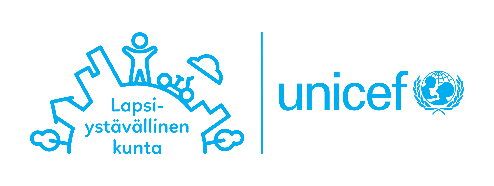 VillkorObservationer och rekommendationerVillkorObservationer och rekommendationerVillkorObservationer och rekommendationer VillkorObservationer och rekommendationerVillkorObservationer och rekommendationerVillkorObservationer och rekommendationerVillkor
Observationer och rekommendationerInstruktioner och tips för att bygga upp en verksamhetsplan för Barnvänlig kommun-startcykelnHur ska man välja målsättningar och åtgärdar Frågar och svar om verksamhetsplanen Hur fyller man i verksamhetsplanenBarnvänlig kommun-digitaltjänsten: MaterialbankFörslag 